ACAO Board of Directors Meeting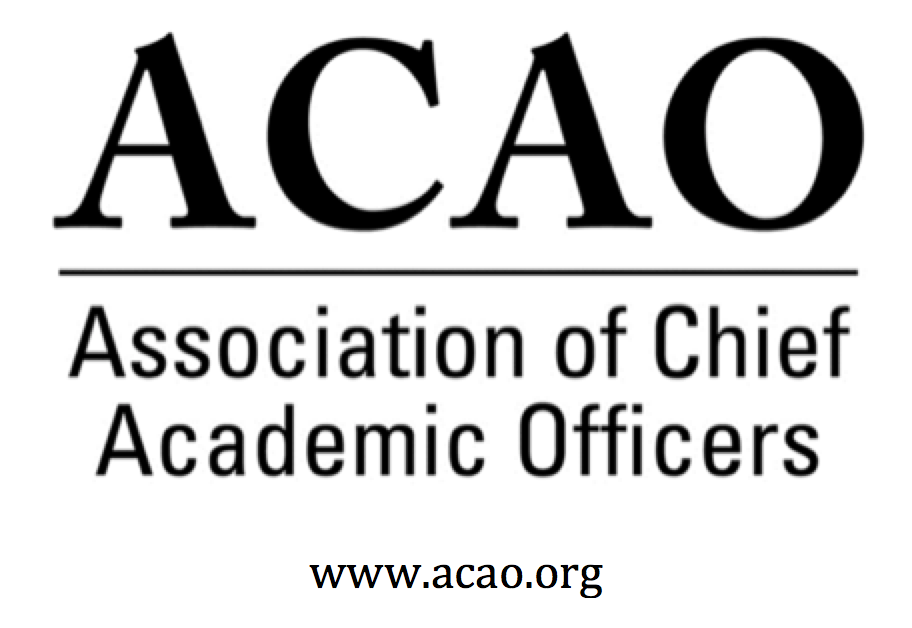 Minutes                        February 6, 2019 Conference Call12/12 and 1/25 Minutes – Vote to approve – M. Potvin Mary B motioned to approve 12/12 board minutes, K Carman 2nd.  All in favorMary B motioned to approve 1/25 board minutes, K Carman 2nd.  All in favorACE/ACAO MOU Update:  M. Potvin ACE Engage Platform @ ACAO Board meeting 3/9th.  Nicole & Louis will present platform to ACAO board.Strategic Plan Update – K. JohnsonVote to endorse revised strategic plan – Tabled until 3/9th meeting.Bylaws revision – proposed adjustment needed for 3/9th meeting to combine membership and communications committees, since there is a lot of overlap of work.  And to increase scope of the programming committee to be more than just the annual meeting programming.  Membership – discussion of calls and results/growing membership.  Growth is slow but steady, not a windfall.  Board directors sent emails to the “lapsed” group of members.  G. Ochoa noted that we may consider having a more permanent contact individual within academic affairs that would remain consistent over time due to the turn-over of the provost office.  Send an email along with the dues renewal to forward administrators contact information to ACAO’s office.  K. Carman offered to update membership brochure.Second wave of membership outreach would be for each board director to focus on their state contacts for new members. Financial – Membership is key to growth, since it is the only source of revenue.  Advisory CouncilPotential name change under discussion and consideration.  Name doesn’t reflect what the Council does to support the board and membership.  Should some of their work expand to helping with membership or be more functional to help the board.  Alternatives for a name:  Sr Fellows, other?C Johnson & K Johnson will talk with Adv Council to discuss their role and what they would like to work on.Nominations – Vote to accept slate of candidates – All in favorNameAttendNameAttendNameAttendMartha PotvinYesLaura de AbrunaYesBJ ReedYesKathy JohnsonYesPeter NwosuNoMary BoydYesGregory OchoaYesRick MirandaNoPatricia RogersNoKevin CarmanYesMichaela WhelanNoCharles CookNoConnie JohnsonYesDoreen MurnerYesKelli BrownNoTodd DiaconNo